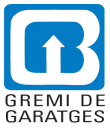  Rambla de Catalunya, 41 1r				 08007 BARCELONA  DADES GARATGE/APARCAMENT					SERVEISNOM____________________________________________________	PUPIL.LATGE_______________________________CIF./DNI.________________________________________________	PÀRQUING_________________________________ADREÇA _______________________________________________	PUPIL.LATGE DIÜRN________________________________________________________________________________   PUPIL LATGE NOCTURN_____________________CODI  POSTAL___________________________________________   RENTAT   MANUAL_________________________POBLACIÓ______________________________________________   TREN RENTAT______________________________TELÈFON___________ _________ ___ FAX __________________   TALLER REPARACIÓ________________________E-MAIL_________________________________________________   PNEUMÀTICS_______________________________PÀGINA WWW_________________________________________   RECÀRREGA DE VEHICLES_________________NOM COMERCIAL_______________________________________	BICICLETES________________________________DATA INICI ACTIVITAT__________________________________EPÍGRAFS D’IAE_________________________________________REPRESENTANT  LEGAL						LOCALNOM____________________________________________________	PROPIETAT_______________________________Adreça ________________________________________ LLOGUER_________________________________CODI POSTAL____________________________________________  CONCESSIÓ_______________________________POBLACIÓ_______________________________________________  CIA.ASSEG.RCI____________________________TELÈFON___________________ E-MAIL_____________________   CIA.ASSEG.TBJRS__________________________									HORARI  COMERCIAL______________________CORRESPONDÈNCIA						SUPERFÍCIE TOTAL________________________									METRES  DECLARATS I.A.E_________________NOM____________________________________________________  CAPACITAT  VEHICLES_____________________ADREÇA________________________________________________  NÚM.  PLANTES____________________________CODI  POSTAL___________________________________________  PLANTES SUPERIORS_______________________POBLACIÓ______________________________________________   PLANTES NIVELL CARRER__________________E-MAIL_________________________________________________   PLANTES SOTERRANI______________________								            PORTES ACCESSOS_________________________COBRAMENT	   				                         EN CAS DE TENIR DIFERENTS ACCESSOS NOM___________________________________________________   	ENUMERAR:				ADREÇA_______________________________________________	CARRER___________________________________CODI  POSTAL__________________________________________    	CARRER___________________________________POBLACIÓ______________________________________________   NÚM.  TREBALLADORS_____________________BANC___________________________________________________  NÚM.  GUALS	______________________________                                                                                                		METRES GUALS____________________________ 									PREU  MINUT______________________________									ADMETEN FURGONETES___________________SIGNATURA								ADMETEN CAMIONS_______________________					ADMETEN BICICLETES_____________________ALTURA PORTA ENTRADA_________________									PUNT DE CÀRREGA COTXE ELÈCTRIC_______Segons el que disposa la Llei Orgànica 15/1999, de 13 de desembre, de Protecció de dades de Caràcter Personal (LOPD), els informem que el tractament de les dades personals es realitza d’acord a l’establert en el Reglament de Mesures de Seguretat (Reial Decret 994/1999, de 11 de juny) dirigit a la protecció d’aquestes.   El titular de les dades personals disposa dels drets d’accés, cancel·lació, rectificació i oposició de les seves dades de caràcter personal que podrà exercir dirigint-se per escrit al GREMI DE GARATGES DE BARCELONA I PROVÍNCIA,  a l’adreça Rambla de Catalunya, 41-1r, 08007 Barcelona.